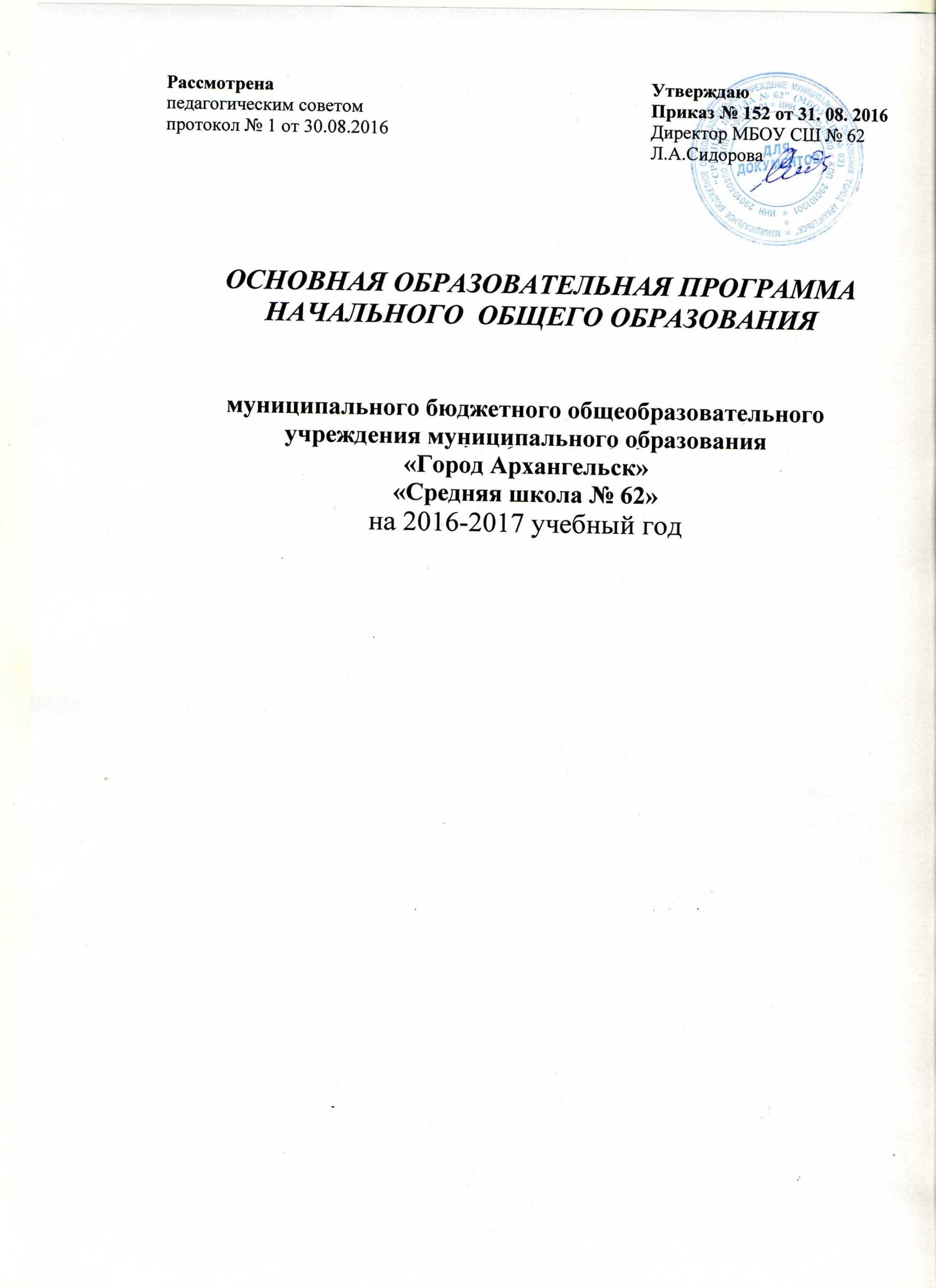 Актуальность образовательной программы Необходимость разработки данной Программы определяется из анализа как внешних, так и внутренних факторов.      Актуальность программы определяется глубокими социальными, экономическими, политическими и культурными процессами, происходящими в обществе и  вызвавшими  изменения в сфере общего образования.            Школа сегодня стоит перед необходимостью активного внедрения инноваций, построения обновлённой модели школы на основе привнесения современных педагогических технологий для создания условий, оптимальных для свободной творческой реализации личностных и профессиональных потребностей всех участников образовательного процесса. Актуальной для школы остается  проблема повышения качества образования, соответствующего требованиям современного информационного общества.Образовательная программа школы определяется как совокупность взаимосвязанных основных и дополнительных образовательных программ трёх уровней образования и соответствующих им образовательных технологий, определяющих содержание образования и направленных на достижение планируемого результата деятельности школы.Цель: Дать каждому школьнику образование, соответствующее уровню обучения, потенциалу учащегося, его  склонностям и интересам и обеспечивающее возможность продолжения образования, в т.ч. профессионального, дальнейшее развитие личности школьника.Целями основной образовательной программы начального общего образования являются: создание условий для охраны и укрепления физического и психического здоровья детей, обеспечение их эмоционального благополучия; для сохранения и поддержки индивидуальности каждого ребенка; для развития ребенка как субъекта отношений с людьми, с миром и с собой  через: побуждение и поддержку детских инициатив в культуросообразных видах деятельности, обучение навыкам общения и сотрудничества, поддержание оптимистической самооценки и уверенности в себе, расширение опыта самостоятельного выбора, формирование желания учиться и основ умения учиться - постоянно расширять границы своих возможностей. Задачи: обеспечить права ребенка на качественное образование на всех уровнях обучения; реализовать  преемственность между всеми уровнями обучения; построить образовательную практику с учетом региональных, социокультурных традиций в духе уважения к своей школе, региону, России; содействовать повышению роли семьи в образовании детей; формировать культуру здорового образа жизни.Прогнозируемые результатыТребования к результату деятельности педагогического коллектива на разных уровнях образования можно определить следующим образом.К моменту окончания начальной школы обязательными являются выполнение федеральных государственных стандартов образования, а также: - сформированность положительного отношения к учебе; - достаточно высокий уровень произвольного поведения; - овладение учениками доступными им способами и навыками освоения учебной программы; - развитость творческих умений. РАЗДЕЛ  I.      ОБЩИЕ СВЕДЕНИЯ ОБ ОБРАЗОВАТЕЛЬНОМ УЧРЕЖДЕНИИ.Количество обучающихсяХарактеристика контингента обучающихсяКадры: по уровню образования, квалификационной категорииКадры: распределение в зависимости от педагогического стажаУтверждаюДиректор МБОУ СШ № 62________________ Л.А.СидороваПриказ № 153 от 31.08.2016Календарный учебный графикмуниципального бюджетного общеобразовательного учреждения  муниципального образования "Город Архангельск"«Средняя школа № 62»на 2016-2017 учебный годПроведение промежуточной аттестации в переводных классах:Промежуточная аттестация во  2- 4-ых классах проводится  в форме итоговых контрольных работ  с 15 по 23 мая 2017 года без прекращения общеобразовательного процесса.Приемные дни администрации для родителей:Часы работы социального педагога Боголеповой  Александры Валентиновны  (кабинет№402):   Часы консультаций и занятий логопедаМатвеевой Ольги Николаевны (кабинет №213): Часы работы библиотекаря Чирковой Светланы Владимировны           (кабинет№106):  Наличие материально-технической базы для реализации образовательного процесса:В учреждении   34 учебных кабинета. Имеются специализированные кабинеты: -учебные кабинеты: физики, химии, биологии, информатики, технологии. кабинет  ОБЖ, мастерские для занятий по техническому труду, обслуживающему труду.            - спортивный зал для занятий,  общей площадью 269.6 кв.м. с  раздевалками, душевыми для мальчиков и девочек и специализированный малый спортивный зал для занятий  дзюдо;- школьный музей;- оборудованный медицинский пункт,  включающий процедурный кабинет и кабинет врача. Медицинское обслуживание организовано по договору с МУЗ «Детская поликлиника № 7». Время работы фельдшера с 9-00 до 16-00.- пищеблок с обеденным залом, общей площадью  346.5 кв.м. Рассчитан на 140 посадочных мест;- актовый зал с костюмерной  на 240 посадочных мест, общей площадью  177.7 кв.м;- библиотека с читальным залом, рассчитанным на  25 посадочных мест, общей площадью  100,3 кв.м.На пришкольной территории: спортивный игровой комплекс, спортивный хоккейный корт, стадион с беговыми  дорожками.Материально-техническое обеспечение кабинетов:Электронные приложения к учебникам.РАЗДЕЛ  II.      ОСНОВНАЯ ОБРАЗОВАТЕЛЬНАЯ  ПРОГРАММА НАЧАЛЬНОЙ ШКОЛЫ.Начальное общее образование – первый уровень общего образования, является базой для получения основного общего образования.       Учебный процесс в начальной школе направлен на реализацию личностно-ориентированной развивающей модели массовой начальной школы.Задачи:Создать условия для развития личности школьника, его творческих способностей, интереса к учению; сохранять и поддерживать индивидуальность каждого ребёнка.Воспитывать эмоционально-ценностное позитивное отношение к себе и к окружающему миру;Формировать прочные базовые знания по всем предметам учебного плана, опыт осуществления разнообразных видов деятельности;Охранять и укреплять физическое и психическое здоровье учащихся.       Модель начальной школы – это школа с классами базового уровня.Модель выпускника начальной школыВыпускник начальной школы должен:Успешно освоить общеобразовательные программы по всем предметам учебного плана;Приобрести опыт разнообразной деятельности: учебно-познавательной, практической, социальной;Активно развивать и реализовывать свои способности в учебной и внеклассной деятельности;Позитивно относиться к себе и к окружающему миру;Беречь и укреплять своё здоровье.1 уровень обучения (1-2 классы)по ФГОС НООна 2016-2017 учебный год1 уровень обучения (3-4 классы)по ФГОС НООна 2016-2017 учебный годПОЯСНИТЕЛЬНАЯ  ЗАПИСКАк учебному плану 1 уровня обучения (1-4-е классы)МБОУ СШ № 62 на 2016-2017 учебный год.     Учебный план разработан на основе федерального компонента федерального стандарта начального образования второго поколения, федерального учебного плана и примерных программ для образовательных учреждений РФ, реализующих программы общего образования.Нормативной правовой основой учебного плана являются:Федеральный закон «Об образовании в Российской Федерации» от 29.12 2012 г. № 273-ФЗ;Федеральный государственный образовательный стандарт начального общего образования (приказ Министерства образования и науки Российской Федерации от 06.10.2009 г., рег. № 373 (зарегистрирован в Минюсте России 22 декабря 2009 г., рег. № 15785);Приказ Министерства образования и науки Российской федерации от 29.12.2014 №1643 «О внесении изменений в приказ Министерства образования и науки Российской Федерации от 06.10.2009г. № 373 «Об утверждении и введении в действие федерального государственного образовательного стандарта начального общего образования»;Приказ Минобрнауки РФ от 30 августа 2013г. №1015 «Об утверждении Порядка организации и осуществления образовательной деятельности по основным общеобразовательным программам – образовательным программам начального общего, основного общего и среднего общего образования»;Приказ Министерства образования и науки Российской Федерации от 26.11.2010г.   № 1241 «О внесении изменений в федеральный государственный  образовательный   стандарт начального общего образования»;Приказ Министерства образования и науки Российской федерации от 19.08.2011 № 032 – 17/2054 «О внесении изменений в федеральный государственный образовательный стандарт начального общего образования, утвержденный приказом Министерства образования и науки Российской Федерации от 6 октября 2009 г. № 373»;Письмо Минобрнауки России от 15.12.2011г. №03-1058 «О внесении изменений во ФГОС начального общего образования»;Приказ Министерства образования и науки Российской Федерации от 22.09.2011г. №2357 «О внесении изменений в федеральный государственный образовательный стандарт начального общего образования, утверждённый приказом Министерства образования и науки Российской Федерации от 6 октября 2009г. №373»;Основная образовательная программа начального общего образования, Устав школы;Распоряжение Министерства образования, науки и культуры Архангельской области  № 645 от 11.06.2010 г. «Об организации практики введения краеведческого курса «Морянка» в начальное общее образование».СанПиН 2.4.2.2821-10 «Санитарно – эпидемиологические требования к условиям и организации обучения в общеобразовательных учреждениях» (утверждены Постановлением Главного государственного санитарного врача Российской Федерации от 29.12.2010, рег. № 189, зарегистрированы в Минюсте России 3 марта 2011 г., рег. № 19993);     Целью реализации ООП НОО является обеспечение планируемых результатов по достижению выпускником начальной общеобразовательной школы целевых установок, знаний, умений, навыков и компетенций, определяемых личностными, семейными, общественными, государственными потребностями и возможностями ребенка младшего школьного возраста, индивидуальными особенностями его развития и состояния здоровья.     Задачи ООП НОО:Спроектировать содержание образования и построение учебного процесса в строгом соответствии с требованиями стандарта.Обеспечить целостность образовательного процесса обучающихся путем создания комфортной развивающей образовательной среды начальной школы.Осуществлять комплексный подход к оценке результатов освоения основной образовательной программы начального общего образования, позволяющий вести оценку предметных, метапредметных и личностных достижений выпускников начальной школы в соответствии с планируемыми результатами.В соответствии с Уставом школы и запросом родителей, устанавливается режим работы образовательного учреждения для 1-4 классов – 5-дневная учебная неделяРежим организации образовательного процесса (1-4 классы)                 Продолжительность учебного года: 33 недели в  1-ых классах, 34 недели во 2-4-ых классах.                  Продолжительность учебной недели: 5-дневная учебная неделя.                  Продолжительность урока – 45 минут Обучение в 1-м классе проводится по 5-дневной учебной неделе и только в первую смену.В 1 классе использование «ступенчатого» режима обучения: - в сентябре, октябре – по 3 урока в день по 35 минут каждый. В соответствии с  Письмом  МО РФ от 20.04.2001 г. № 408/13-13, обеспечивается организация адаптационного периода. 4-й урок проводится в форме целевых прогулок,  уроков-игр, экскурсий и т.д.;-  в ноябре-декабре – по 4 урока по 35 минут каждый; - январь-май – по 4 урока по 45 минут каждый.Дополнительные недельные каникулы в 1 классе в середине третьей четверти.Организация в середине учебного дня динамической паузы продолжительностью не менее 40 минут.Внеурочная деятельность осуществляется через 40 минут после окончания основных уроков.Выполнение санитарно-гигиенических нормативов:Максимально допустимая недельная нагрузка: 1 класс – 21 час; 2-4 классы – 23 часа;Объем максимально-допустимой нагрузки в течение дня: 1 класс – 4 урока в день и один день в неделю 5 уроков за счет урока физкультуры; 2-4 классы – 4-5 уроков;Расписание уроков составляется с учетом дневной и недельной умственной работоспособности обучающихся и шкалой трудности учебных предметов;Для обучающихся 1 классов наиболее трудные предметы проводятся на 2 уроке; во 2-4 классах на 2-3 уроках;В 1-4 классах сдвоенные уроки не проводятся.В 1-4 классах проводится 3 часа физкультуры.   Учебный план I  уровня обучения ориентирован на 4-летний нормативный срок освоения образовательных программ начального общего образования. Начальное обучение в 1-4-х классах реализуется по УМК «Школа России».Учебный план в 1-4 классахпредставлен следующими предметными областями и учебными предметами:Предметная область «Филология» представлена учебными предметами: «Русский язык» и «Литературное чтение», а со второго класса «Иностранный язык».Предметная область «Математика и информатика» представлена учебным предметом «Математика». В отдельных разделах предметов математика и технология включены темы по информатике и ИКТ,  направленные на обеспечение всеобщей компьютерной грамотности. Так же работа с компьютером включена в уроки, предусматривающие проектную деятельность и во внеурочную деятельность.Предметная область «Обществознание и естествознание (окружающий мир)» представлена учебным предметом «Окружающий мир».  Учебный предмет «Окружающий мир» изучается 2 часа в неделю и является интегрированным. В его содержание введены элементы основ безопасности жизнедеятельности.Предметная область «Основы религиозных культур  и светской этики» представлена учебным модулем  «Основы религиозных культур  и светской этики». Предметная область «Искусство» представлена учебными предметами «Музыка» и «Изобразительное искусство».Предметная область «Технология» представлена учебным предметом «Технология».Предметная область «Физическая культура» представлена учебным предметом «Физическая культура».Обязательные предметные области и                                     основные задачи реализации содержания предметных областей приведены в таблице.Рабочие  программы  по предметам составлены на основе   УМК «Школа России»,                                                                                 сборник рабочих программ, Москва  «Просвещение», 2011 г.    Учебно-методический комплекс «Школа России» построен на единых для всех учебных предметов концептуальных основах и имеет полное программно-методическое обеспечение. Данный комплекс реализует Федеральный государственный стандарт начального общего образования и охватывает все предметные области учебного плана ФГОС, включая такие новые для начальной школы, как основы религиозных культур и светской этики.  Концепция УМК «Школа России» в полной мере отражает идеологические, методологические и методические основы ФГОС.   Система учебников «Школа России» включает следующие завершенные предметные линии:- Азбука, 1 кл.  В 2-х ч. Горецкий В.Г., Кирюшкин В.А., Виноградская Л.А. и др.- Русский язык, 2-4-е кл. Канакина В.П., ГорецкийВ.Г.; в 1 классах – Горецкий В.Г., Кирюшкин В.А., Виноградская Л.А.  и др.- Литературное чтение, 1-4-е кл. Климанова Л.Ф., Горецкий В.Г., Голованова М.В. и др.; -  Математика, 1-4-е кл. Моро М.И., Степанова С.В., Волкова С.И.;-  Окружающий мир, 1-4-е кл. Плешаков А.А.;- Физическая культура, 1-4-е кл. Лях В.И.;- Технология, 1-3-е кл. Роговцева Н.И., Богданова Н.В., Фрейтаг И.П.; в 4-ых классах – Конышева Н.М.                - Изобразительное искусство, 1-е  кл. – Неменская  Л.А./ Под редакцией Неменского Б.М.; 2-е кл. – Коротаева  Е.И. / Под редакцией Неменского                      Б.М.; 3-е кл. – Горяева Н.А.,Неменская Л.А., Питерских А.С. И др. /Под ред. Неменского Б.М. ; 4е кл. – Кузин  В.С.Учебники по предметам:  музыка, английский язык, основы религиозных культур и светской этики  не включены в систему учебников «Школа России», но также имеют завершенные предметные линии:                  -  Основы религиозных культур и светской этики, 4 кл.-.  Студеникин М.Т.                   -  Музыка, 1-4-е кл. Алеев В.В., Кичак Т.Н.;-  Английский язык, 2-4-е кл. Афанасьева О.В., Михеева О.В.Региональное содержание представлено:     - курс краеведения «Морянка» – 2-4 классы проводится на классных часах в объеме 17 часов в год;     - на изучение регионального содержания  в классах отводится 10% от общего объема учебного времени, отводимого на предмет.      Максимальный объем не превышает предельно допустимой аудиторной учебной нагрузки при 5-ти дневной неделе.            В соответствии с письмом министерства образования и науки Архангельской области от 27.06.2014 № 209/02-01-13/4091  курс «Основы религиозных культур и светской этики» рекомендовано  завершить в 4 классе. Следовательно,  в 4-ых классах на литературное чтение вместо 3,5 часов, планируемых ранее,  отведено 3 часа. Программа внеурочной деятельности                                                                                                      для обучающихся 1-4 классов начального общего образования МБОУ СШ № 62 в 2016-2017 уч.г.        Пояснительная запискаОбщие положения1.1. Настоящее положение разработано в соответствии с нормативной базой организации внеурочной деятельности:Федеральный закон РФ «Об образовании в Российской Федерации» от 29 декабря 2012 г. № 273 – ФЗ;Приказ Министерства образования  и науки Российской Федерации от 06.10.2009 г. № 373 «Об утверждении и введении в действие федерального государственного образовательного стандарта начального общего образования», зарегистрирован в Минюсте России 22.12.2009 года, регистрационный номер 17785 ( с изменениями и дополнениями);Письмо Департамента общего образования Министерства образования и науки Российской Федерации от 12.05.2011г. № 03-296 «Об организации внеурочной деятельности при введении федерального государственного  образовательного стандарта  общего образования»;  1.2. Внеурочная деятельность учащихся,   как и деятельность  в рамках уроков,  направлена на достижение результатов освоения основной образовательной программы школы.  Особое внимание в ФГОС НОО второго поколения акцентируется на  достижении личностных и метапредметных результатов, что и  определяет  специфику внеурочной деятельности,  в ходе которой обучающийся не только и даже не столько должен узнать, сколько научиться действовать, чувствовать, принимать решения и др.2.Цель и задачи2.1. Цель организации внеурочной деятельности МБОУ СШ № 62 в соответствии с ФГОС НОО -  создание условий для достижения учащимися  необходимого для жизни в обществе социального опыта и формирования принимаемой обществом системы ценностей, создание условий для многогранного развития и социализации каждого учащегося в свободное от учёбы время; создание воспитывающей среды, обеспечивающей активизацию социальных, интеллектуальных интересов учащихся, развитие здоровой,  творчески растущей личности, с формированной гражданской ответственностью и правовым самосознанием, подготовленной к жизнедеятельности в новых условиях, способной на социально значимую практическую деятельность, реализацию добровольческих инициатив.Внеурочная деятельность школы направлена на достижение воспитательных результатов: - приобретение учащимися социального опыта;- формирование положительного отношения к базовым общественным ценностям;- приобретение школьниками опыта самостоятельного общественного действия.	К числу планируемых результатов освоения программы внеурочной деятельности  отнесены:Кроме того, внеурочная деятельность в начальной школе  позволяет педагогическому коллективу решить ещё целый ряд очень важных задач:- обеспечить благоприятную адаптацию ребенка в школе;- оптимизировать учебную нагрузку учащихся;- улучшить условия для развития ребенка;- учесть возрастные и индивидуальные особенности детей.2.2.  Задачи:-обеспечить благоприятную адаптацию ребенка в школе;-оптимизировать учебную нагрузку обучающихся;-улучшить условия для развития ребенка;Базовая организационная модель внеурочной деятельности1.Учебный план образовательного учреждения.Часть, формируемая участниками образовательного процесса(секции, школьные научные общества, научные исследования и т.д.)2.Дополнительное образование образовательного учреждения.Организация деятельности как на базе общеобразовательных учреждений, так и  на базе самих учреждений дополнительного образования детей и учреждений культуры.3.Дополнительное образование учреждений культуры и ЦДОД Организация кружков, спортивно-оздоровительных секций, поисковых и научных исследований и т д.4.Группы продленного дня. Деятельность воспитателей ГПД.5.Классное руководство.Деятельность классных руководителей (экскурсии, диспуты, круглые столы, соревнования, общественно полезные практики и т.д.)Организация внеурочной деятельности.3.1.План внеурочной деятельности обеспечивает учет индивидуальных особенностей и потребностей обучающихся через организацию внеурочной деятельности. Внеурочная деятельность организуется по направлениям развития личности (спортивно-оздоровительное, духовно-нравственное, социальное, общеинтеллектуальное, общекультурное), в том числе через такие формы, как экскурсии, кружки, секции, «круглые столы», конференции,  дискуссии, диспуты, школьные научные общества, олимпиады, соревнования, поисковые и научные исследования, общественно полезные практики, на добровольной основе в соответствии с выбором участников образовательного процесса. Внеурочная деятельность реализуется во второй половине дня, во время каникул.3.2.Система  воспитательной  работы школы (с 1-го по 4-й класс)  выстроена в соответствии со следующими направлениями:    1) Спортивно-оздоровительное:Работа спортивных секций «Баскетбол», «Азбука здоровья», «Хореография», «Спортивные бальные тпнцы»;                                               Организация  экскурсий,  Месячника здоровья и экологии, подвижных игр, «Весёлых стартов», внутришкольных спортивных соревнований;Проведение бесед, диспутов, конференций, дискуссий  по охране здоровья;Применение на уроках  игровых моментов, физкультминуток; Динамические паузы и прогулки в начальной школе;Участие в городских спортивных соревнованиях;Организация детского оздоровительного отдыха в ДОЛ.ОбщекультурноеРабота творческих объединений:  «Умелые руки», «Мягкая игрушка и кукла»,  «Веселые нотки», «Хор. Сольфеджио»,  «Учимся быть вежливыми», Организация экскурсий в театры и музеи, выставок детских рисунков, поделок и творческих работ учащихся;Проведение тематических классных часов по эстетике внешнего вида ученика, культуре поведения и речи;Участие в конкурсах, выставках детского творчества эстетического цикла на уровне школы, города, области.                                                                                                                                                  3) ОбщеинтеллектуальноеРабота кружков: «Вдумчивое  чтение», «Звездный английский», ЮИД,  «Экологические странички», «Математический калейдоскоп», «Вокальная студия», «Волшебная кисть»; Предметные недели;Библиотечные уроки;Конкурсы, экскурсии, олимпиады, конференции, деловые и ролевые игры и др.Духовно-нравственноеДеятельность военно-патриотического клуба «Орден».Работа творческих объединений «У самого Белого моря», «Туризм»; патриотическая песня,«Мажоретки», Встречи с ветеранами, уроки мужества;Выставки рисунков;Оформление газет о боевой и трудовой славе россиян;Тематические классные часы;Туристские слеты;Месячник патриотического воспитания;Вахта Памяти;Подготовка к участию в военно-спортивной игре «Зарничка»5)СоциальноеПроведение субботников;Разведение комнатных цветов;Экологические и трудовые  акции.Деятельность в общественной организации «Северята»Участие в научно-исследовательских конференциях на уровне школы, города, области, проектная деятельность;Разработка проектов к урокам, мероприятиям школы и города.Примерный план внеурочной деятельности в 1 - 4 классахСоответствие форм  организации внеурочной  деятельности возрастным возможностям младших школьников и преодоление перегрузкиФормами организации являются различные формы, отличающиеся от классно урочных форм. Преимущество отдается интерактивным играм, коллективным творческим делам, проектам.Формы представления результатов внеурочной  деятельности	В соответствии с требованиями Федерального государственного образовательного стандарта начального общего образования в школе разработана система оценки, ориентированная на выявление и оценку образовательных достижений учащихся с целью итоговой оценки подготовки выпускников на ступени начального общего образования.Особенностями системы оценки являются:комплексный подход к оценке результатов образования (в рамках внеурочной деятельности - метапредметных и личностных результатов общего образования);использование планируемых результатов освоения основных образовательных программ в качестве содержательной и критериальной базы оценки;оценка успешности освоения содержания отдельных учебных предметов на основе системно-деятельностного подхода, проявляющегося в способности к выполнению учебно-практических и учебно-познавательных задач;оценка динамики образовательных достижений обучающихся;сочетание внешней и внутренней оценки как механизма обеспечения качества образования;использование персонифицированных процедур  итоговой оценки и аттестации обучающихся и не персонифицированных процедур оценки состояния и тенденций развития системы образования;уровневый подход к разработке планируемых результатов, инструментария и представлению их;использование накопительной системы оценивания (портфолио), характеризующей динамику индивидуальных образовательных достижений;использование таких форм оценки, как  проекты, карты достижений, практические работы, творческие работы, самоанализ, самооценка, наблюдения и др.;использование контекстной информации об условиях и особенностях реализации          образовательных программ при интерпретации результатов педагогических измерений.  5.Результаты внеурочной деятельностиДля успеха в организации внеурочной деятельности школьников принципиальное значение имеет различение  результатов и эффектов этой деятельности.Воспитательный результат–это то, что стало непосредственным итогом участия  школьника в деятельности, это духовно-нравственное приобретение ребенка, благодаря его участию в любом виде деятельности (приобрел нечто, как ценность, опыт самостоятельного действия).Эффект внеурочной деятельности - это последствие результата, то, к чему привело  достижение результата: приобретенные знания, пережитые чувства и отношения, совершенные действия развили ребенка как личность, способствовали развитию его компетентности, идентичности.Первый уровень результатов  – приобретение социальных знаний, понимание  социальной реальности и повседневной жизни.Второй уровень результатов  – формирование позитивных отношений школьника к базовым ценностям общества (человек, семья, Отечество, природа, мир, знание, труд, культура), ценностного отношения к социальной реальности.Третий уровень результатов – получение опыта самостоятельного общественного  действия. Взаимодействие школьника с социальными субъектами за пределами школы, в открытой общественной среде.УТВЕРЖДАЮДиректор МБОУ СШ № 62 _________________ Л.А.Сидорова                                                                       Приказ    № 45 от   «05»   апреля  2016г.                 .ПРОГРАММНО-МЕТОДИЧЕСКОЕ ОБЕСПЕЧЕНИЕ(начальное общее образование)Федеральный компонент учебного планаСведения об административных работникахмуниципального бюджетного общеобразовательного учреждениямуниципального образования «Город Архангельск»«Средняя школа № 62»Сведения о педагогических работникахмуниципального бюджетного общеобразовательного учреждениямуниципального образования «Город Архангельск»«Средняя школа № 62»Начальное общее образованиеСведения о педагогических работникахмуниципального бюджетного общеобразовательного учреждениямуниципального образования «Город Архангельск»«Средняя  школа № 62»Специалисты сопровождения образовательного процессаГрафик промежуточной аттестации в переводных классах  на    2016- 2017учебный год:1.1.Учредитель Муниципальное образование «Город Архангельск» в лице мэрии города Архангельска.1.2. Наименование учреждения  муниципальное бюджетное общеобразовательное учреждение муниципального образования "Город Архангельск" "Средняя школа № 62". Краткое наименование: МБОУ СШ № 62.1.3. Регистрационное свидетельство школы       №  7156   от   19 ноября 1992 года, приказ № 76-р1.4. Лицензия на образовательную деятельность 29ЛО1 №0000775 регистрационный номер 5767 от 22 апреля 2015 года       Срок действия лицензии   бессрочноСвидетельство о государственной аккредитации 29АО1 №0000802регистрационный номер 3774 от 13 апреля 2016 года        Срок действия   13 апреля 2028 года1.6. Место нахождения (юридический, фактический адрес)       163013,  Архангельская область, г. Архангельск, Соломбальский территориальный округ, ул. Кедрова, д. 34.№Уровень и направленность образовательных программКоличествоКоличество№Уровень и направленность образовательных программклассовобучающихся1.Начального общего12318в том числе:кадетских классов251Дети из неполных семейДети из многодетных семейДети из семей инвалидовДети-инвалидыДети из малообеспеченных семейОпекаемые детидети из семей, находящихся в соц. опасном положении10723222142Кол-во(чел.)ОбразованиеОбразованиеОбразованиеКвалификационная  категорияКвалификационная  категорияКвалификационная  категорияКол-во(чел.)ВысшееСреднее профес.Среднее общееВысшаяПерваяСЗД2016-20172016-20172016-20172016-20172016-20172016-20172016-20172016-2017I уровень1293-222Учебный годДо5лет5-1011-1516-2021-25Свыше252016-20173600121.Начало учебного годаДата: 01.09.2016Дата: 01.09.2016Дата: 01.09.2016Дата: 01.09.2016Дата: 01.09.2016Дата: 01.09.2016Дата: 01.09.20162.Продолжительность учебной неделиклассклассклассКол-во дней в учебной неделеКол-во дней в учебной неделеКол-во дней в учебной неделеКол-во дней в учебной неделе2.Продолжительность учебной недели1-4  классы1-4  классы1-4  классы5 дней5 дней5 дней5 дней2.Продолжительность учебной недели5-9 классы5-9 классы5-9 классы6 дней6 дней6 дней6 дней2.Продолжительность учебной недели10-11 классы10-11 классы10-11 классы6 дней6 дней6 дней6 дней3.Продолжительность учебных четвертейУчебная четвертьУчебная четвертьСрокиСрокиСрокиСрокиКоличество дней/ недель3.Продолжительность учебных четвертей1классы1классы1классы1классы1классы1классы1классы3.Продолжительность учебных четвертейII01.09.2016 – 28.10.201601.09.2016 – 28.10.201601.09.2016 – 28.10.201601.09.2016 – 28.10.201642дней/ 8+ 4 дня3.Продолжительность учебных четвертейIIII07.11.2016 – 28.12.201607.11.2016 – 28.12.201607.11.2016 – 28.12.201607.11.2016 – 28.12.201638дней/7+ 6 дней 3.Продолжительность учебных четвертейIIIIII09.01.2017 – 17.02.201701.03.2017 – 17.03.201709.01.2017 – 17.02.201701.03.2017 – 17.03.201709.01.2017 – 17.02.201701.03.2017 – 17.03.201709.01.2017 – 17.02.201701.03.2017 – 17.03.201742 дня / 8+4 дня3.Продолжительность учебных четвертейIVIV27.03.2017 – 26.05.1727.03.2017 – 26.05.1727.03.2017 – 26.05.1727.03.2017 – 26.05.1743дня/ 8 + 6 дней3.Продолжительность учебных четвертейИтого:Итого:Итого:Итого:Итого:Итого:165 дней / 33 недели3.Продолжительность учебных четвертей2-4 классы2-4 классы2-4 классы2-4 классы2-4 классы2-4 классы2-4 классы3.Продолжительность учебных четвертейII01.09.2016-28.10.201601.09.2016-28.10.201601.09.2016-28.10.201601.09.2016-28.10.201642 дня /8+ 4 дня3.Продолжительность учебных четвертейIIII07.11.2016-28.12.201607.11.2016-28.12.201607.11.2016-28.12.201607.11.2016-28.12.201638дней/7+ 6 дней3.Продолжительность учебных четвертейIIIIII09.01.2017-22.02.201727.02.2017-17.03.201709.01.2017-22.02.201727.02.2017-17.03.201709.01.2017-22.02.201727.02.2017-17.03.201709.01.2017-22.02.201727.02.2017-17.03.201747 дней / 9 +4 дня3.Продолжительность учебных четвертейIVIV27.03.2017-26.05.201727.03.2017-26.05.201727.03.2017-26.05.201727.03.2017-26.05.201743 дня / 8 + 6 дней3.Продолжительность учебных четвертейИтого:Итого:Итого:Итого:Итого:Итого:170 дней / 34 недели3.Продолжительность учебных четвертей5-10 классы5-10 классы5-10 классы5-10 классы5-10 классы5-10 классы5-10 классы3.Продолжительность учебных четвертейII01.09.2016-29.10.201601.09.2016-29.10.201601.09.2016-29.10.201601.09.2016-29.10.20168 недель + 3 дня3.Продолжительность учебных четвертейIIII07.11.2016-28.12.201607.11.2016-28.12.201607.11.2016-28.12.201607.11.2016-28.12.20167 недель + 3 дня3.Продолжительность учебных четвертейIIIIII09.01.2017-22.02.201727.02.2017-18.03.201709.01.2017-22.02.201727.02.2017-18.03.201709.01.2017-22.02.201727.02.2017-18.03.201709.01.2017-22.02.201727.02.2017-18.03.20179 недель + 2 дня3.Продолжительность учебных четвертейIVIV27.03.2017-27.05.201727.03.2017-27.05.201727.03.2017-27.05.201727.03.2017-27.05.20178 недель + 4 дня3.Продолжительность учебных четвертейИтого:Итого:Итого:Итого:Итого:Итого:204 дня/ 34 недели3.Продолжительность учебных четвертей9, 11 классы9, 11 классы9, 11 классы9, 11 классы9, 11 классы9, 11 классы9, 11 классы3.Продолжительность учебных четвертейII01.09.2016-29.10.201601.09.2016-29.10.201601.09.2016-29.10.201601.09.2016-29.10.20168 недель + 3 дня3.Продолжительность учебных четвертейIIII07.11.2016-30.12.201607.11.2016-30.12.201607.11.2016-30.12.201607.11.2016-30.12.20167 недель + 5 дней3.Продолжительность учебных четвертейIIIIII09.01.2017-22.02.201727.02.2017-18.03.201709.01.2017-22.02.201727.02.2017-18.03.201709.01.2017-22.02.201727.02.2017-18.03.201709.01.2017-22.02.201727.02.2017-18.03.20179 недель + 2 дня3.Продолжительность учебных четвертейIVIV27.03.2017-25.05.201727.03.2017-25.05.201727.03.2017-25.05.201727.03.2017-25.05.20178 недель + 2 дня3.Продолжительность учебных четвертейИтого:Итого:Итого:Итого:Итого:Итого:204 дня/ 34 недели4. Окончание учебного годаКлассдатадатаКол-во недельКол-во недельКол-во недельКол-во недель4. Окончание учебного года1 классы26.05.201726.05.201733 недели33 недели33 недели33 недели4. Окончание учебного года2-4 классы26.05.201726.05.201734 недели34 недели34 недели34 недели4. Окончание учебного года5-8,10 классы27.05.201727.05.201734 недели34 недели34 недели34 недели4. Окончание учебного года9, 11 классы25.05.201725.05.201734 недели34 недели34 недели34 недели5.Промежуточная аттестацияКлассСроки проведенияСроки проведенияСроки проведенияСроки проведенияСроки проведенияСроки проведения5.Полугодовая2- 4;  5-8, 10 классыдекабрьдекабрьдекабрьдекабрьдекабрьдекабрь5.Полугодовая9,11 классыдекабрьдекабрьдекабрьдекабрьдекабрьдекабрь5.Годовая2-11  классымаймаймаймаймаймай6.КаникулыКлассПериодПериодПериодПериодКол-во днейКол-во дней6.осенние1- 8,10 классы30.10.2016-06.11.201630.10.2016-06.11.201630.10.2016-06.11.201630.10.2016-06.11.20168 дней8 дней6.осенние9, 11 классы30.10.2016 – 06.11.201630.10.2016 – 06.11.201630.10.2016 – 06.11.201630.10.2016 – 06.11.20168 дней8 дней6.зимние1-8, 10 классы29.12.2016-08.01.201724.02.2017-26.02.201729.12.2016-08.01.201724.02.2017-26.02.201729.12.2016-08.01.201724.02.2017-26.02.201729.12.2016-08.01.201724.02.2017-26.02.201711 дней3 дня11 дней3 дня6.зимние9,11 классы31.12.2016-08.01.201723.02.2017-26.02.201731.12.2016-08.01.201723.02.2017-26.02.201731.12.2016-08.01.201723.02.2017-26.02.201731.12.2016-08.01.201723.02.2017-26.02.20179 дней4 дня9 дней4 дня6.дополнительные1 классы18.02.2017 – 22.02.2017, 27.02.2017 – 28.02.201718.02.2017 – 22.02.2017, 27.02.2017 – 28.02.201718.02.2017 – 22.02.2017, 27.02.2017 – 28.02.201718.02.2017 – 22.02.2017, 27.02.2017 – 28.02.20177 дней7 дней6.весенние1- 8,10 классы19.03.2017-26.03.201719.03.2017-26.03.201719.03.2017-26.03.201719.03.2017-26.03.20178 дней8 дней6.весенние9,11 классы19.03.2017-26.03.201719.03.2017-26.03.201719.03.2017-26.03.201719.03.2017-26.03.20178 дней8 дней6.дополнительные9,11 классы01.05.201701.05.201701.05.201701.05.20171 день1 день6.летние1- 8,10 классы 10 классы9, 11 классы28.05.2017-31.08.2017по завершении итоговой аттестации – 31.08.2016 28.05.2017-31.08.2017по завершении итоговой аттестации – 31.08.2016 28.05.2017-31.08.2017по завершении итоговой аттестации – 31.08.2016 28.05.2017-31.08.2017по завершении итоговой аттестации – 31.08.2016 7.Учебные военные сборы 10 класс (юноши)В сроки, утвержденные распоряжением мэра города Архангельска "О проведении пятидневных учебных сборов с гражданами, проходящими подготовку по основам военной службы",  письмом  департамента образования мэрии г. Архангельска «Об организации и проведении пятидневных учебных сборов по основам военной службы с обучающимися 10-х классов (юношами) муниципальных образовательных учреждений муниципального образования «Город Архангельск»В сроки, утвержденные распоряжением мэра города Архангельска "О проведении пятидневных учебных сборов с гражданами, проходящими подготовку по основам военной службы",  письмом  департамента образования мэрии г. Архангельска «Об организации и проведении пятидневных учебных сборов по основам военной службы с обучающимися 10-х классов (юношами) муниципальных образовательных учреждений муниципального образования «Город Архангельск»В сроки, утвержденные распоряжением мэра города Архангельска "О проведении пятидневных учебных сборов с гражданами, проходящими подготовку по основам военной службы",  письмом  департамента образования мэрии г. Архангельска «Об организации и проведении пятидневных учебных сборов по основам военной службы с обучающимися 10-х классов (юношами) муниципальных образовательных учреждений муниципального образования «Город Архангельск»В сроки, утвержденные распоряжением мэра города Архангельска "О проведении пятидневных учебных сборов с гражданами, проходящими подготовку по основам военной службы",  письмом  департамента образования мэрии г. Архангельска «Об организации и проведении пятидневных учебных сборов по основам военной службы с обучающимися 10-х классов (юношами) муниципальных образовательных учреждений муниципального образования «Город Архангельск»В сроки, утвержденные распоряжением мэра города Архангельска "О проведении пятидневных учебных сборов с гражданами, проходящими подготовку по основам военной службы",  письмом  департамента образования мэрии г. Архангельска «Об организации и проведении пятидневных учебных сборов по основам военной службы с обучающимися 10-х классов (юношами) муниципальных образовательных учреждений муниципального образования «Город Архангельск»В сроки, утвержденные распоряжением мэра города Архангельска "О проведении пятидневных учебных сборов с гражданами, проходящими подготовку по основам военной службы",  письмом  департамента образования мэрии г. Архангельска «Об организации и проведении пятидневных учебных сборов по основам военной службы с обучающимися 10-х классов (юношами) муниципальных образовательных учреждений муниципального образования «Город Архангельск»В сроки, утвержденные распоряжением мэра города Архангельска "О проведении пятидневных учебных сборов с гражданами, проходящими подготовку по основам военной службы",  письмом  департамента образования мэрии г. Архангельска «Об организации и проведении пятидневных учебных сборов по основам военной службы с обучающимися 10-х классов (юношами) муниципальных образовательных учреждений муниципального образования «Город Архангельск»8.Продолжительность урока:2-11 классы -    45    мин. 2-11 классы -    45    мин. 2-11 классы -    45    мин. 2-11 классы -    45    мин. 2-11 классы -    45    мин. 2-11 классы -    45    мин. 2-11 классы -    45    мин. 9.Организация "ступенчатого" режима обучения в 1 классеКол-во уроковКол-во уроковКол-во уроковКол-во уроковПродолжительность урокаПродолжительность урокаПродолжительность урока9.Организация "ступенчатого" режима обучения в 1 классесентябрь - октябрь - по 3 урока в деньсентябрь - октябрь - по 3 урока в деньсентябрь - октябрь - по 3 урока в деньсентябрь - октябрь - по 3 урока в деньпо 35 минутпо 35 минутпо 35 минут9.Организация "ступенчатого" режима обучения в 1 классеноябрь - декабрь - по 4 урока в деньноябрь - декабрь - по 4 урока в деньноябрь - декабрь - по 4 урока в деньноябрь - декабрь - по 4 урока в деньпо 35 минутпо 35 минутпо 35 минут9.Организация "ступенчатого" режима обучения в 1 классеянварь - май - по 4 урока в деньянварь - май - по 4 урока в деньянварь - май - по 4 урока в деньянварь - май - по 4 урока в деньпо 45 минутпо 45 минутпо 45 минут10.Сменность занятийКлассыКлассыКлассыКлассыКоличество учащихсяКоличество учащихсяКоличество учащихся10.1 сменаШкола работает в одну сменуШкола работает в одну сменуШкола работает в одну сменуШкола работает в одну сменуШкола работает в одну сменуШкола работает в одну сменуШкола работает в одну смену11.Продолжительность перемен:1 класссентябрь-октябрь 2016 годсентябрь-октябрь 2016 годсентябрь-октябрь 2016 годсентябрь-октябрь 2016 годсентябрь-октябрь 2016 годсентябрь-октябрь 2016 годсентябрь-октябрь 2016 год11.Продолжительность перемен:1 класспосле 2 урока  -  10  мин.                   после 3 урока -   40  мин.  (динамическая пауза)                     после 4 урока  -  15   мин.                                                   после 2 урока  -  10  мин.                   после 3 урока -   40  мин.  (динамическая пауза)                     после 4 урока  -  15   мин.                                                   после 2 урока  -  10  мин.                   после 3 урока -   40  мин.  (динамическая пауза)                     после 4 урока  -  15   мин.                                                   после 2 урока  -  10  мин.                   после 3 урока -   40  мин.  (динамическая пауза)                     после 4 урока  -  15   мин.                                                   после 2 урока  -  10  мин.                   после 3 урока -   40  мин.  (динамическая пауза)                     после 4 урока  -  15   мин.                                                   после 2 урока  -  10  мин.                   после 3 урока -   40  мин.  (динамическая пауза)                     после 4 урока  -  15   мин.                                                   после 2 урока  -  10  мин.                   после 3 урока -   40  мин.  (динамическая пауза)                     после 4 урока  -  15   мин.                                                   11.Продолжительность перемен:1 класс 	ноябрь-декабрь 2016 год 	ноябрь-декабрь 2016 год 	ноябрь-декабрь 2016 год 	ноябрь-декабрь 2016 год 	ноябрь-декабрь 2016 год 	ноябрь-декабрь 2016 год 	ноябрь-декабрь 2016 год11.Продолжительность перемен:1 класспосле 2 урока  -  10   мин.                   после 3 урока -    40  мин. (динамическая пауза)                                          после 4 урока  -   15  мин.                                                   после 5 урока  -   15  мин.                   после 2 урока  -  10   мин.                   после 3 урока -    40  мин. (динамическая пауза)                                          после 4 урока  -   15  мин.                                                   после 5 урока  -   15  мин.                   после 2 урока  -  10   мин.                   после 3 урока -    40  мин. (динамическая пауза)                                          после 4 урока  -   15  мин.                                                   после 5 урока  -   15  мин.                   после 2 урока  -  10   мин.                   после 3 урока -    40  мин. (динамическая пауза)                                          после 4 урока  -   15  мин.                                                   после 5 урока  -   15  мин.                   после 2 урока  -  10   мин.                   после 3 урока -    40  мин. (динамическая пауза)                                          после 4 урока  -   15  мин.                                                   после 5 урока  -   15  мин.                   после 2 урока  -  10   мин.                   после 3 урока -    40  мин. (динамическая пауза)                                          после 4 урока  -   15  мин.                                                   после 5 урока  -   15  мин.                   после 2 урока  -  10   мин.                   после 3 урока -    40  мин. (динамическая пауза)                                          после 4 урока  -   15  мин.                                                   после 5 урока  -   15  мин.                   11.Продолжительность перемен:1 классянварь-май 2017 годянварь-май 2017 годянварь-май 2017 годянварь-май 2017 годянварь-май 2017 годянварь-май 2017 годянварь-май 2017 год11.Продолжительность перемен:1 класспосле 2 урока  -   10   мин.                   после 3 урока -    40   мин.  (динамическая пауза)                                                              после 4 урока  -   10   мин.                                                   после 5 урока  -   15   мин.                   после 2 урока  -   10   мин.                   после 3 урока -    40   мин.  (динамическая пауза)                                                              после 4 урока  -   10   мин.                                                   после 5 урока  -   15   мин.                   после 2 урока  -   10   мин.                   после 3 урока -    40   мин.  (динамическая пауза)                                                              после 4 урока  -   10   мин.                                                   после 5 урока  -   15   мин.                   после 2 урока  -   10   мин.                   после 3 урока -    40   мин.  (динамическая пауза)                                                              после 4 урока  -   10   мин.                                                   после 5 урока  -   15   мин.                   после 2 урока  -   10   мин.                   после 3 урока -    40   мин.  (динамическая пауза)                                                              после 4 урока  -   10   мин.                                                   после 5 урока  -   15   мин.                   после 2 урока  -   10   мин.                   после 3 урока -    40   мин.  (динамическая пауза)                                                              после 4 урока  -   10   мин.                                                   после 5 урока  -   15   мин.                   после 2 урока  -   10   мин.                   после 3 урока -    40   мин.  (динамическая пауза)                                                              после 4 урока  -   10   мин.                                                   после 5 урока  -   15   мин.                   12.Продолжительность перемен:2-11 классы         I смена 	после 1 урока  -    10   мин.        после 2 урока -     10   мин.        после 3 урока  -    20   мин.        после 4 урока  -    20   мин.        после 5 урока -     15   мин.  после 6 урока -     10   мин.                 I смена 	после 1 урока  -    10   мин.        после 2 урока -     10   мин.        после 3 урока  -    20   мин.        после 4 урока  -    20   мин.        после 5 урока -     15   мин.  после 6 урока -     10   мин.                 I смена 	после 1 урока  -    10   мин.        после 2 урока -     10   мин.        после 3 урока  -    20   мин.        после 4 урока  -    20   мин.        после 5 урока -     15   мин.  после 6 урока -     10   мин.                 I смена 	после 1 урока  -    10   мин.        после 2 урока -     10   мин.        после 3 урока  -    20   мин.        после 4 урока  -    20   мин.        после 5 урока -     15   мин.  после 6 урока -     10   мин.                 I смена 	после 1 урока  -    10   мин.        после 2 урока -     10   мин.        после 3 урока  -    20   мин.        после 4 урока  -    20   мин.        после 5 урока -     15   мин.  после 6 урока -     10   мин.                 I смена 	после 1 урока  -    10   мин.        после 2 урока -     10   мин.        после 3 урока  -    20   мин.        после 4 урока  -    20   мин.        после 5 урока -     15   мин.  после 6 урока -     10   мин.                 I смена 	после 1 урока  -    10   мин.        после 2 урока -     10   мин.        после 3 урока  -    20   мин.        после 4 урока  -    20   мин.        после 5 урока -     15   мин.  после 6 урока -     10   мин.        День неделиАдминистратор Время приема Понедельник Попкова Виктория Олеговна, зам. директора по учебной работе15.00 -17.00 час.Каб.416Вторник Сидорова Любовь Анатольевна, директор15.00 -17.00 час.Каб.208Четверг Житникова Елена Владиславовна, зам. директора по учебной работе15.00 -17.00 час.Каб.416ПятницаБушихина ТатьянаАлексеевна,зам. директора по АХР15.00 -17.00 час.Каб.107субботаБушихина ТатьянаАлексеевна,зам. директора по АХР12.00 -14.00 час.Каб.208Понедельник - четверг9.00 – 15.00Пятница семинарыСуббота 9.00 – 13.00Понедельник - пятница12.00 – 16.00Понедельник - пятница 10.00 – 16.30Наименование   
кабинетов (помещений)КоличествоМатериально-техническое обеспечение кабинетаНаименование   
кабинетов (помещений)КоличествоМатериально-техническое обеспечение кабинетаначальных классов12+ 1лаборантскаяВ т.ч. 12кабинетов: наглядно - дидактический материал 3 кабинета: мультимедийный проектор, интерактивная доска, МФУ, ноутбук2 кабинета: ПК, мультимедийный проектор, музыкальный центр7 кабинетов: музыкальный центриностранного языка44кабинета: наглядно - дидактический материал2 кабинета: ПК1 кабинет: интерактивная доска, ноутбук, проекторинформатики1+1лаборантскаямультимедийный проектор, интерактивная доска, принтер, сканер; компьютеры, мобильный компьютерный класс с мобильной тележкой. Кабинет  имеет подключение  к сети Интернет, локальная сетьмузыки1Музыкальный центр, телевизор, пианино, наглядно - дидактический материаллогопеда1наглядно-дидактический материал, ПК, принтер, ксероксбиблиотека1+ читальный залПК, МФУ, копировальная техника, ноутбук,спортивный зал1+1тренерская Спортивно-игровое оборудование и инвентарьПКактовый зал1+ костюмернаяМультимедийный проектор, ноутбук, акустическая система, микшерская установка, музыкальный центр, пианиношкольный музей1наглядное оборудование, выставочный материал.социального педагога1ПК, принтер, ксерокскабинет дополнительного  образования(художественно-техническое направление)2наглядно-дидактический материал, учебно-наглядное оборудование,кабинет дополнительного  образования(военно- спортивного направление)3учебно-наглядное оборудование,ПК, принтер, ксероксспортивные тренажеры, спортивное  оборудование и инвентарькабинет дополнительного  образования(туристическое направление)1Туристическое оборудование и инвентарь.столовая1Технологическое, холодильное оборудование и оборудование для раздачи (22 ед.)Подключено ли учреждение к сети Интернет (да, нет) ДаИмеет скорость подключения к сети Интернет 1 мбит/с Число персональных ЭВМ, подключенных к сети Интернет 36из них используются в учебных целях 28Имеет ли учреждение пожарную сигнализацию (да, нет) ДаИмеет ли учреждение дымовые извещатели (да, нет) ДаЧисло огнетушителей (ед.) 35Имеет ли учреждение "тревожную кнопку" (да, нет) ДаБиблиотечный фондБиблиотечный фондБиблиотечный фонд1Учебный фондУчебники  - 12909 экз.Учебные пособия – 720 экз.Всего – 13629 экз.2Книжный фонд13392 экз.3Подписные периодические изданияДля учащихся – 4 изд.Для педагогического кол-ва – 18 изд.Всего – 22 изд.№ п/пАвтор, наименование учебникаклассИздательствоКол-водисков1Горецкий В.Г., Кирюшкин В.А., Виноградская Л.А. и др. Азбука1Просвещение852Климанова Л.Ф., Горецкий В.Г., Виноградская Л.А. Литературное чтение2Просвещение803Климанова Л.Ф., Горецкий В.Г., Виноградская Л.А. Литературное чтение3Просвещение814Моро М.И., Степанова С.В., Волкова С.И. Математика1Просвещение855Моро М.И., Бантова М.А., Бельтюкова Г.В. и др. Математика2Просвещение806Моро М.И., Бантова М.А., Бельтюкова Г.В. и др. Математика3Просвещение817Плешаков А.А., Новицкая М.Ю. Окружающий мир1Просвещение858Плешаков А.А., Новицкая М.Ю. Окружающий мир2Просвещение809Плешаков А.А., Новицкая М.Ю. Окружающий мир3Просвещение8110Кузин В.С., Кубышкина Э.И. Изобразительное искусство1Дрофа8011Алеев В.В., Кичак Т.Н. Музыка1Дрофа7612Алеев В.В., Кичак Т.Н. Музыка2Дрофа8013Алеев В.В., Кичак Т.Н. Музыка3Дрофа80ИТОГО:1054Предметные областиУчебные предметыКлассыКлассыКлассыКлассыКлассыКлассыИтогоПредметные областиУчебные предметы1 «А»1 «Б»1 «В»2 «А»2 «Б»2 «В»1. Обязательная часть1. Обязательная частьКоличество часовКоличество часовКоличество часовКоличество часовКоличество часовКоличество часовФилологияРусский язык5/1655/1655/1655/1705/1705/17030/1005ФилологияЛитературное чтение4/1324/1324/1324/1364/1364/13624/804ФилологияИностранный язык  (английский язык)---2/682/682/686/204Математика и информатикаМатематика4/1324/1324/1324/1364/1364/13624/804Обществознание и естествознаниеОкружающий мир2/662/662/662/682/682/6812/402Основы религиозных культур и светской  этикиОсновы религиозных культур и светской  этики-------ИскусствоМузыка1/331/331/331/341/341/346/201ИскусствоИзобразительное искусство1/331/331/331/341/341/346/201ТехнологияТехнология1/331/331/331/341/341/346/201Физическая культураФизическая культура3/993/993/993/1023/1023/10218/603Итого при 5-дневной неделеИтого при 5-дневной неделе21/69321/69321/69323/78223/78223/782132/44252. Часть, формируемая участниками образовательного процесса2. Часть, формируемая участниками образовательного процесса-------Предельно допустимая аудиторная учебная нагрузка при 5-дневной неделеПредельно допустимая аудиторная учебная нагрузка при 5-дневной неделе21/69321/69321/69323/78223/78223/782132/4425Предметные областиУчебные предметыКлассыКлассыКлассыКлассыКлассыКлассыИтогоПредметные областиУчебные предметы3 «А»3 «Б»3 «В»4 «А»4 «Б»4 «В»1. Обязательная часть1. Обязательная частьКоличество часовКоличество часовКоличество часовКоличество часовКоличество часовКоличество часовФилологияРусский язык5/1705/1705/1705/1705/1705/17030/1020ФилологияЛитературное чтение4/1364/1364/1363/1023/1023/10221/714ФилологияИностранный язык  (английский язык)2/682/682/682/682/682/6812/408Математика и информатикаМатематика4/1364/1364/1364/1364/1364/13624/816Обществознание и естествознаниеОкружающий мир2/682/682/682/682/682/6812/408Основы религиозных культур и светской  этикиОсновы религиозных культур и светской  этики---1/341/341/343/102ИскусствоМузыка1/341/341/341/341/341/346/204ИскусствоИзобразительное искусство1/341/341/341/341/341/346/204ТехнологияТехнология1/341/341/341/341/341/346/204Физическая культураФизическая культура3/1023/1023/1023/1023/1023/10218/612Итого при 5-дневной неделеИтого при 5-дневной неделе23/78223/78223/78223/78223/78223/782138/46922. Часть, формируемая участниками образовательного процесса2. Часть, формируемая участниками образовательного процесса-------Предельно допустимая аудиторная учебная нагрузка при 5-дневной неделеПредельно допустимая аудиторная учебная нагрузка при 5-дневной неделе23/78223/78223/78223/78223/78223/782138/4692№ п/пПредметные областиОсновные задачи реализации содержания1.ФилологияФормирование первоначальных представлений о единстве и многообразии языкового и культурного пространства России, о языке как основе национального самосознания. Развитие диалоговой и монологической устной и письменной речи, коммуникативных умений, нравственных и эстетических чувств. Способностей к творческой деятельности2Математика и информатикаРазвитие математической речи, логического и алгоритмического мышления, воображения, обеспечение первоначальных представлений о компьютерной грамотности3Обществознание и естествознание (окружающий мир)Формирование уважительного отношения к семье, населенному пункту, региону, России, истории, культуре, природе нашей страны, ее современной жизни. Осознание ценности, целостности и многообразия окружающего мира, своего места в нем. Формирование модели безопасного поведения в условиях повседневной жизни и в различных опасных и чрезвычайных ситуациях. Формирование психологической культуры и компетенции для обеспечения эффективного и безопасного взаимодействия в социуме.4Основы религиозных культур и светской этикиВоспитание способности к духовному развитию, нравственному самосовершенствованию. Формирование первоначальных представлений о светской этике, об отечественных традиционных религиях, их роли в культуре, истории и современности России5ИскусствоРазвитие способностей к художественно-образному, эмоционально-ценностному восприятию произведений изобразительного и музыкального искусства, выражению в творческих работах своего отношения к окружающему миру.6ТехнологияФормирование опыта как основы обучения и познания, осуществление поисково-аналитической деятельности для практического решения прикладных задач с использованием знаний, полученных при изучении других учебных предметов, формирование первоначального опыта практической преобразовательной деятельности7Физическая культураУкрепление здоровья, содействие гармоничному физическому, нравственному и социальному развитию, успешному обучению, формирование первоначальных умений саморегуляции средствами физической культуры. Формирование установки на сохранение и укрепление здоровья, навыков здорового и безопасного образа жизниЛичностные результаты: готовность и способность обучающихся к саморазвитию, сформированность мотивации к учению и познанию, ценностно-смысловые установки выпускников начальной школы, отражающие их индивидуально-личностные позиции, социальные компетентности, личностные качества; сформированность основ российской, гражданской идентичности.Метапредметные результаты:  освоенные обучающимися УУД  (познавательные, регулятивные и коммуникативные)Направления1 класс2 класс3 класс4 классСпортивно  –оздоровительное2122Общекультурное  4232Обще-интеллектуальное232-Духовно  –нравственное-134Социальное1112Итого:981110Направление в соответствиис ФГОС НООФорма организации внеурочной деятельностиКлассОрганизация ДОСпортивно  –оздоровительноеСпортивные секции:- «Баскетбол»- «Хореография»,                                               - Творческое объединение: «Азбука здоровья»- «Спортивные бальные танцы»  4 классы1– 4 классы2 - 4 классы1-3 классыМБОУ ДОД ЦДОД «Контакт»МБОУ ДОД ЦДОД «Контакт»МБОУ ДОД «СДТТ»МБУ ДО АДЮЦОбщекультурноеТворческие объединения:- «Умелые руки»- «Мягкая игрушка и кукла                                                         - «Учимся быть вежливыми».- «Хор. Сольфеджио- «Веселые нотки»«Волшебная кисть»1 – 4 классы1- 4 классы1 классы3 классы1 классы4 классыМБОУ ДОД «ЦДОД «Контакт»МБОУ СШ  № 62Школа искусств № 2МБОУ СШ  № 62Обще-интеллектуальноеТворческие объединения:- «Вдумчивое  чтение»;- «Звездный английский;- «Экологические странички»- «Математический калейдоскоп»- «Умники и умницы»1 – 3классы2 классы1 классы2 класс3 классМБОУ СШ  № 62Духовно  –нравственное- «- «У самого Белого моря»                                                                  - «Туризм»                                                    - патриотическая песня ;                       - «Мажоретки» ВПК «Орден»: - «Строевая подготовка»2 – 4 классы3 -4 классы4 классы 3 – 4 классыМБОУ ДОД «СДТТ»МБОУ СШ  № 62МБОУ СШ  № 62МБОУ ДОД «ЦДОД «Контакт»Социальное- Детская общественная организация «Северята» (игра – путешествие «Мир и дом, где мы живем»)- ЮИД1 – 4 классы4 классыМБОУ СШ № 62МБОУ СШ № 62НАИМЕНОВАНИЕ ПРОГРАММКлассУчебные пособия для учащихсяномер учебника согласно федеральному перечню учебников, рекомендованных или допущенных киспользованию в образовательном процессе на 2016-2017 учебный год Кол-во часов по программеКол-во часов по учебному плануРусский языкРусский языкРусский языкРусский языкРусский языкРусский язык «Школа России»Сборник рабочих программ 1-4 классы Пособие для учителей общеобразовательных учрежденийМосква «Просвещение» 2011Обучение грамоте (письмо)Русский язык. Канакина В.П., Горецкий В.Г., Дементьева М.Н., Стефаненко Н.А., Бойкина М.В.1а, б, вАзбука. 1 класс. Учебник для общеобразовательных организаций с приложением на электронном носителе. В 2 ч. / В. Г. Горецкий, В.А.Кирюшкин, Л.А.Виноградская и др.   – М: Просвещение, 2014г.Русский язык.  1 класс. Учебник для общеобразовательных организаций с приложением на электронном носителе. / В. П  Канакина, В.Г.Горецкий - М: Просвещение, 2014г1.1.1.1.4.255 «Школа России»Сборник рабочих программ 1-4 классы Пособие для учителей общеобразовательных учрежденийМосква «Просвещение» 2011Обучение грамоте (письмо)Русский язык. Канакина В.П., Горецкий В.Г., Дементьева М.Н., Стефаненко Н.А., Бойкина М.В.2а, б, вРусский язык. 2 класс. Учеб.для общеобразовательных организаций. В 2ч./ В. П  Канакина, В.Г.Горецкий - М: Просвещение, 2015г1.1.1.1.4.355 «Школа России»Сборник рабочих программ 1-4 классы Пособие для учителей общеобразовательных учрежденийМосква «Просвещение» 2011Обучение грамоте (письмо)Русский язык. Канакина В.П., Горецкий В.Г., Дементьева М.Н., Стефаненко Н.А., Бойкина М.В.3а,б,вРусский язык.3 класс.Учебник для общеобразовательных организаций. В 2ч. /  В. П  Канакина, В.Г.Горецкий - М: Просвещение, 2015г1.1.1.1.4.455 «Школа России»Сборник рабочих программ 1-4 классы Пособие для учителей общеобразовательных учрежденийМосква «Просвещение» 2011Обучение грамоте (письмо)Русский язык. Канакина В.П., Горецкий В.Г., Дементьева М.Н., Стефаненко Н.А., Бойкина М.В.4а,б,вРусский язык. 4 класс. Учебник для общеобразовательных организаций с приложением на электронном носителе. В 2 ч. / В. П  Канакина, В.Г.Горецкий - М: Просвещение, 2016г1.1.1.1.4.555Литературное чтениеЛитературное чтениеЛитературное чтениеЛитературное чтениеЛитературное чтениеЛитературное чтение«Школа России»Сборник рабочих программ 1-4 классы Пособие для учителей общеобразовательных учрежденийМосква «Просвещение» 2011Обучение чтению.Литературное чтение. Климанова Л.Ф., Бойкина М.В..1а.б,вЛитературное чтение. Учебник для общеобразовательных учреждений. В 2-х ч. Ч.1/ Л.Ф.Климанова, В.Г. Горецкий, М.В. Голованова, Л.А. Виноградовская, М.В. Бойкина – М.: Просвещение, 2012г.  Ч.2/ Л.Ф.Климанова, В.Г. Горецкий, М.В. Голованова, Л.А. Виноградская, М.В. Бойкина – М.: Просвещение, 2011г.1.1.1.1.4.11.1.1.2.5.14444«Школа России»Сборник рабочих программ 1-4 классы Пособие для учителей общеобразовательных учрежденийМосква «Просвещение» 2011Обучение чтению.Литературное чтение. Климанова Л.Ф., Бойкина М.В..2а,б,вЛитературное чтение. 2 класс. Учебник для общеобразовательных учреждений с аудиоприложением на электронном носителе. В 2-х ч.  Л.Ф.Климанова, В.Г. Горецкий, М.В. Голованова и др. – М.: Просвещение, 2015г.1.1.1.2.5.244«Школа России»Сборник рабочих программ 1-4 классы Пособие для учителей общеобразовательных учрежденийМосква «Просвещение» 2011Обучение чтению.Литературное чтение. Климанова Л.Ф., Бойкина М.В..3а,б,вЛитературное чтение. 3 класс. Учебник для общеобразовательных организаций в комплекте с аудиоприложением на электронном носителе. В 2-х ч.  Л.Ф.Климанова, В.Г. Горецкий, М.В. Голованова  др. – М.: Просвещение, 2015г.1.1.1.2.5.344«Школа России»Сборник рабочих программ 1-4 классы Пособие для учителей общеобразовательных учрежденийМосква «Просвещение» 2011Обучение чтению.Литературное чтение. Климанова Л.Ф., Бойкина М.В..4а,б,вЛитературное чтение. 4 класс. Учебник для общеобразовательных организаций с аудиоприложением на электронном носителе. В 2-х ч.  Л.Ф.Климанова, В.Г. Горецкий, М.В. Голованова и др. – М.: Просвещение, 2016г.1.1.1.2.5.433Иностранный языкИностранный языкИностранный языкИностранный языкИностранный языкИностранный языкПрограмма для общеобразовательных учрежденийАнглийский язык. 2-4 классыО.В. Афанасьева, И.В. Михеева,Н.В. Языкова, Е.А. Колесникова Москва:  Дрофа, 20142а.б,вАнглийский язык. 2 кл. В 2 ч.: учебник с аудиоприложением на электронном носителе. /О.В. Афанасьева, Н.В. МихееваМ.: Дрофа, 20141.1.1.3.1.122Программа для общеобразовательных учрежденийАнглийский язык. 2-4 классыО.В. Афанасьева, И.В. Михеева,Н.В. Языкова, Е.А. Колесникова Москва:  Дрофа, 20143а,б,вАнглийский язык. 2 кл. В 2 ч.: учебник с аудиоприложением на электронном носителе. /О.В. Афанасьева, Н.В. МихееваМ.: Дрофа, 20151.1.1.3.1.222Программа для общеобразовательных учрежденийАнглийский язык. 2-4 классыО.В. Афанасьева, И.В. Михеева,Н.В. Языкова, Е.А. Колесникова Москва:  Дрофа, 20144а,б,вАнглийский язык. 2 кл. В 2 ч.: учебник с аудиоприложением на электронном носителе. /О.В. Афанасьева, Н.В. МихееваМ.: Дрофа, 20151.1.1.3.1.322МатематикаМатематикаМатематикаМатематикаМатематикаМатематика«Школа России»Сборник рабочих программ 1-4 классы Пособие для учителей общеобразовательных учрежденийМосква «Просвещение» 2011Математика. Моро М.И., Бантова М.А., Бельтюкова Г.В., Волкова С.И., Степанова С.В.1а,б,вМатематика. 1 класс.Учебник для общеобразовательных организаций с приложением на электронном носителе. В 2 ч. / М.И. Моро, С.И. Волкова С.В. Степанова, – М: Просвещение,2014г.1.1.2.1.8.144«Школа России»Сборник рабочих программ 1-4 классы Пособие для учителей общеобразовательных учрежденийМосква «Просвещение» 2011Математика. Моро М.И., Бантова М.А., Бельтюкова Г.В., Волкова С.И., Степанова С.В.2а,б,вМатематика.2 класс.Учебник для общеобразовательных учреждений с приложением на электронном носителе. В 2 ч. / М.И. Моро, М.А. Бантова, Г.В. Бельтюкова и др. – М: Просвещение,2015г.1.1.2.1.8.244«Школа России»Сборник рабочих программ 1-4 классы Пособие для учителей общеобразовательных учрежденийМосква «Просвещение» 2011Математика. Моро М.И., Бантова М.А., Бельтюкова Г.В., Волкова С.И., Степанова С.В.3а,б,вМатематика. 3 класс.Учебник для общеобразовательных организаций  с приложением на электронном носителе. В 2 ч. / М.И. Моро, М.А. Бантова, Г.В. Бельтюкова и др.– М: Просвещение,2015г..1.1.2.1.8.344«Школа России»Сборник рабочих программ 1-4 классы Пособие для учителей общеобразовательных учрежденийМосква «Просвещение» 2011Математика. Моро М.И., Бантова М.А., Бельтюкова Г.В., Волкова С.И., Степанова С.В.4а,б,вМатематика.4 класс.Учебник для общеобразовательных организаций с приложением на электронном носителе. В 2 ч. / М.И. Моро, М.А. Бантова, Г.В.Бельтюкова и др. – М: Просвещение, 2016г.1.1.2.1.8.444Окружающий мирОкружающий мирОкружающий мирОкружающий мирОкружающий мирОкружающий мир«Школа России»Сборник рабочих программ 1-4 классы Пособие для учителей общеобразовательных учрежденийМосква «Просвещение» 2011Окружающий мир. Плешаков А.А.1а,б.вОкружающий мир.  1 класс. Учебник для общеобразовательных организаций с приложением на электронном носителе. 1 класс. В 2-х ч. / А.А. Плешаков.- М.: Просвещение, 2014г.1.1.3.1.3.122«Школа России»Сборник рабочих программ 1-4 классы Пособие для учителей общеобразовательных учрежденийМосква «Просвещение» 2011Окружающий мир. Плешаков А.А.2а,б,вОкружающий мир. 2 класс. Учебник для общеобразовательных учреждений с приложением на электронном носителе.  В 2-х ч. / А.А. Плешаков.- М.: Просвещение, 2015г.1.1.3.1.3.222«Школа России»Сборник рабочих программ 1-4 классы Пособие для учителей общеобразовательных учрежденийМосква «Просвещение» 2011Окружающий мир. Плешаков А.А.3а,б,вОкружающий мир. 3 класс. Учебник для общеобразовательных организаций  с приложением на электронном носителе.  В 2-х ч. / А.А. Плешаков.- М.: Просвещение, 2015г.1.1.3.1.3.322«Школа России»Сборник рабочих программ 1-4 классы Пособие для учителей общеобразовательных учрежденийМосква «Просвещение» 2011Окружающий мир. Плешаков А.А.4а,б,вОкружающий мир. 4 класс. Учебник для общеобразовательных организаций с приложением на электронном носителе.  В 2-х ч. / А.А. Плешаков, Е.А. Крючкова - М.: Просвещение, 2016г.1.1.3.1.3.422МузыкаМузыкаМузыкаМузыкаМузыкаМузыкаАвторская программа « Музыка» В.В. Алеева, Т.И. Науменко, Т.Н.Кичак  для 1-4 классов  образовательных учреждений  ( М.: Дрофа, 2013 г.).1а,б,вМузыка. 1 класс.В 2 ч. Учебник для общеобразоват. учреждений/В.В.Алеев,Т.Н.Кичак  М. Дрофа, 2014 г.1.1.5.2.1.111Авторская программа « Музыка» В.В. Алеева, Т.И. Науменко, Т.Н.Кичак  для 1-4 классов  образовательных учреждений  ( М.: Дрофа, 2013 г.).2а,б,вМузыка.2 класс. Учебник для общеобразоват. учреждений/В.В.Алеев,Т.Н.Кичак  М. Дрофа, 2015г.1.1.5.2.1.2.11Авторская программа « Музыка» В.В. Алеева, Т.И. Науменко, Т.Н.Кичак  для 1-4 классов  образовательных учреждений  ( М.: Дрофа, 2013 г.).3а,б,вМузыка.3 класс.В 2 ч. Учебник для общеобразоват. учреждений/В.В.Алеев, Т.Н.Кичак  М. Дрофа, 2015 г.1.1.5.2.1.311Авторская программа « Музыка» В.В. Алеева, Т.И. Науменко, Т.Н.Кичак  для 1-4 классов  образовательных учреждений  ( М.: Дрофа, 2013 г.).4а,б,вМузыка. 4 класс.В 2 ч. Учебник для общеобразоват. учреждений/В.В.Алеев,  М. Дрофа,  2016г.1.1.5.2.1.411Изобразительное искусствоИзобразительное искусствоИзобразительное искусствоИзобразительное искусствоИзобразительное искусствоИзобразительное искусство«Школа России»Сборник рабочих программ 1-4 классы Пособие для учителей общеобразовательных учрежденийМосква «Просвещение» 2011 «Изобразительное искусство» (под редакцией Б.М.Неменского)«Изобразительное искусство»(автор Кузин В.С.)М., «Дрофа», 2011 год1а,б,вИзобразительное искусство. Ты изображаешь, украшаешь и строишь. 1 класс. Учебник для общеобразовательных организаций. /Л.А. Неменская. Под ред. Б.М. Неменского. – М.: Просвещение, 2014г.1.1.5.1.6.111«Школа России»Сборник рабочих программ 1-4 классы Пособие для учителей общеобразовательных учрежденийМосква «Просвещение» 2011 «Изобразительное искусство» (под редакцией Б.М.Неменского)«Изобразительное искусство»(автор Кузин В.С.)М., «Дрофа», 2011 год2а,б,вИзобразительное искусство.Искусство и ты. 2 класс: учебник для общеобразовательных организаций. /Е.И.Коротеева .,под ред. Б.М. Неменского. – М.: Просвещение, 2015г.1.1.5.1.6.211«Школа России»Сборник рабочих программ 1-4 классы Пособие для учителей общеобразовательных учрежденийМосква «Просвещение» 2011 «Изобразительное искусство» (под редакцией Б.М.Неменского)«Изобразительное искусство»(автор Кузин В.С.)М., «Дрофа», 2011 год3а,б,вИзобразительное искусство.Искусство и ты. 3 класс: учебник для общеобразовательных организаций. Горяева Н.А.,Неменская Л.А., Питерских А.С. И др. /Под ред. Неменского Б.М. – М.: Просвещение, 2016 г.1.1.5.1.6.311«Школа России»Сборник рабочих программ 1-4 классы Пособие для учителей общеобразовательных учрежденийМосква «Просвещение» 2011 «Изобразительное искусство» (под редакцией Б.М.Неменского)«Изобразительное искусство»(автор Кузин В.С.)М., «Дрофа», 2011 год4а,б,вИзобразительное искусство. 4 класс: учебник /В.С. КузинМ.Дрофа,20141.1.5.1.5.411ТехнологияТехнологияТехнологияТехнологияТехнологияТехнология«Школа России»Сборник рабочих программ 1-4 классы Пособие для учителей общеобразовательных учрежденийМосква «Просвещение» 2011Технология. Роговцева Н.И., Анащенкова С.В. (серия «Перспектива»)Образовательная область «Технология»: Художественно-конструкторская деятельность: 1-4 классы. Н.М.Конышева.Смоленск: Ассоциация ХХ1 в., 2009 год.1а,б,вТехнология.1 класс: учебник для общеобразовательных организаций с приложением на электронном носителе / Н.И.Роговцева,Н.В.Богданова , И.П. Фрейтаг  – М: Просвещение,2014г.1.1.6.1.9.111«Школа России»Сборник рабочих программ 1-4 классы Пособие для учителей общеобразовательных учрежденийМосква «Просвещение» 2011Технология. Роговцева Н.И., Анащенкова С.В. (серия «Перспектива»)Образовательная область «Технология»: Художественно-конструкторская деятельность: 1-4 классы. Н.М.Конышева.Смоленск: Ассоциация ХХ1 в., 2009 год.2а,б,вТехнология.2 класс: учебник для общеобразовательных организаций с приложением на электронном носителе / Н.И.Роговцева,Н.В.Богданова , Н.В.Добромыслова – М: Просвещение, 2015г.1.1.6.1.9.211«Школа России»Сборник рабочих программ 1-4 классы Пособие для учителей общеобразовательных учрежденийМосква «Просвещение» 2011Технология. Роговцева Н.И., Анащенкова С.В. (серия «Перспектива»)Образовательная область «Технология»: Художественно-конструкторская деятельность: 1-4 классы. Н.М.Конышева.Смоленск: Ассоциация ХХ1 в., 2009 год.3а,б,вТехнология. 3 класс: учебник для общеобразовательных организаций с приложением на электронном носителе / Н.И.Роговцева,Н.В.Богданова , Н.В.Добромыслова – М: Просвещение, 2016г.1.1.6.1.9.311«Школа России»Сборник рабочих программ 1-4 классы Пособие для учителей общеобразовательных учрежденийМосква «Просвещение» 2011Технология. Роговцева Н.И., Анащенкова С.В. (серия «Перспектива»)Образовательная область «Технология»: Художественно-конструкторская деятельность: 1-4 классы. Н.М.Конышева.Смоленск: Ассоциация ХХ1 в., 2009 год.4а,б,вТехнология. Учебник для общеобразовательных организаций.  4 класс. / Н.М.Конышева - Смоленск: «Ассоциация XXI век», 2014.1.1.6.1.2.411Физическая культураФизическая культураФизическая культураФизическая культураФизическая культураФизическая культураФизическая культура. Рабочие программы. 1-4 классы. (Автор В.И.Лях)М., Просвещение, 2011 год.1а,б,вФизическая культура. 1- 4 классы: учебник для общеобразовательных организаций/ В.И.Лях.- М.: Просвещение, 2011-2014 г1.1.7.1.3.133Физическая культура. Рабочие программы. 1-4 классы. (Автор В.И.Лях)М., Просвещение, 2011 год.2а,б,вФизическая культура. 1- 4 классы: учебник для общеобразовательных организаций/ В.И.Лях.- М.: Просвещение, 2011-2014 г.1.1.7.1.3.133Физическая культура. Рабочие программы. 1-4 классы. (Автор В.И.Лях)М., Просвещение, 2011 год.3а,б,вФизическая культура. 1- 4 классы: учебник для общеобразовательных организаций/ В.И.Лях.- М.: Просвещение, 2011-2014 г.1.1.7.1.3.133Физическая культура. Рабочие программы. 1-4 классы. (Автор В.И.Лях)М., Просвещение, 2011 год.4а,б,вФизическая культура. 1- 4 классы: учебник для общеобразовательных организаций/ В.И.Лях.- М.: Просвещение, 2011-2014 г.1.1.7.1.3.133Авторская учебная программа М.Т. Студеникина к учебнику  «Основы духовно-нравственной культуры народов России. Основы светской этики». Москва «Русское слово», 20124а,б,вОсновы религиозных культур и светской этики.Студеникин М.Т. - Русское слово, 20161.1.4.1.6.211Ф.И.О., должность по штатному расписаниюКакое обра-зовательное учреждение профессионального образования окончил, специальность по диплому Стаж на 01.09. 2016г.Стаж на 01.09. 2016г.Стаж на 01.09. 2016г.Стаж на 01.09. 2016г.Курсовая подготовкаФ.И.О., должность по штатному расписаниюКакое обра-зовательное учреждение профессионального образования окончил, специальность по диплому всегоПедагог.В т.ч.руководителяВ т.ч.руководителяКурсовая подготовкаФ.И.О., должность по штатному расписаниюКакое обра-зовательное учреждение профессионального образования окончил, специальность по диплому всеговсегов т.ч. по занимаемойдолжности Курсовая подготовка12346781Сидорова Любовь АнатольевнадиректорВысшее, АГПИ, 1982г.Физика, математикаПГУ, 2005 г.«Менеджмент в образовании»40342613АО ИОО"Проектирование программы развития образовательной организации" (24), 2016 г.НОУ ДПО ИПК«Конверсия» - высшая школа бизнеса «Управление государственными и муниципальными закупками» (108), 2015 г.2Житникова  Елена ВладиславовнаЗаместитель директора по учебной работеВысшее, АГПИ, 1985г.Английский и немецкий языкСАФУ, 2015 г.«Менеджмент и экономика образования»  31311313АО ИОО«Организация процесса внедрения ФГОС  ООО»(ПК по НС) (72), 2012 г.,«Экспертиза основных образовательных программ начального общего и соновного общего образования с учетом принципов государственно-общественного управления » (16), 2015 г.3Попкова Виктория ОлеговнаЗаместитель директора по учебно- воспитательной  работеВысшее, ПГУ,2000г. Педагогика и методика начального образования.ПГУ, 2007 г.«Менеджмент в образовании»292944АО ИОО «Управление качеством образования», (72), 2015 г.«Управление образовательной организацией в условиях введения ФГОС для обучающихся с ОВЗ»  (32), 2016 г.4Бушихина Татьяна АлексеевнаЗаместитель директора по административно-хозяйственной работе Высшее, ПГУ,2003г.,география3081010АО ИОО «Финансово-хозяйственная деятельность заместителя руководителя ОО по АХР» (72), 2015 г.5Тюхова Елена  СергеевнаГлавный бухгалтерВысшее,СГМУ, 2012г, финансы и кредит24077№Наименование дисциплин в соответствии с учебным  планомОбеспеченность педагогическими работникамиОбеспеченность педагогическими работникамиОбеспеченность педагогическими работникамиОбеспеченность педагогическими работникамиОбеспеченность педагогическими работникамиОбеспеченность педагогическими работникамиОбеспеченность педагогическими работниками№Наименование дисциплин в соответствии с учебным  планомФ.И.О., должность по штатному расписаниюКакое обра-зовательное учреждение профессиона-льного образования окончил, специальность по дипломукатегорияСтаж на 01.09.2016г.Стаж на 01.09.2016г.Стаж на 01.09.2016г.Курсовая подготовка№Наименование дисциплин в соответствии с учебным  планомФ.И.О., должность по штатному расписаниюКакое обра-зовательное учреждение профессиона-льного образования окончил, специальность по дипломукатегориявсе-гоВ т.ч.пед.В т.ч.пед.Курсовая подготовка№Наименование дисциплин в соответствии с учебным  планомФ.И.О., должность по штатному расписаниюКакое обра-зовательное учреждение профессиона-льного образования окончил, специальность по дипломукатегориявсе-говсегов т.ч. по пре-пода-вае-мой дис-цип-лине Курсовая подготовка1234567891-русский язык-литературное чтение-математика-окружающий мир-технология -изобразительное искусство-физическая культураКузьмина Наталья ВитальевнаВысшее, САФУ, 2011 г.Педагогика и методика начального образованияб/к933АО ИООФГОС НОО «Проектирование уроков в начальной школе с позиции системно-деятельностного подхода» (40)«Организация работы с одаренными детьми» (32), 2015г.2-русский язык-литературное чтение-математика-окружающий мир-технология -изобразительное искусство-физическая культураТоропина Ирина Юрьевна,учитель Высшее, ПГУ, 1992г.филологиявысшая33г.11м33г.11м.14л.9м.АО ИОО "Особенности организации образовательного процесса в начальной школе в условиях реализации требований ФГОС НОО"  (72), 2016 г.3-русский язык-литературное чтение-математика-окружающий мир-технология -изобразительное искусство-физическая культураЗаяц Ксения Алексеевна, учительВысшее, САФУ, 2014 г. Педагогика и методика начального обучения.АПК, 2010 г.СЗД7л.2м.6л. 10м.6л. 1м.АО ИОО«Современное начальное общее образование в условиях введения  ФГОС нового поколения» (ПК по НС) ( 72), 2013 г.4-русский язык-литературное чтение-математика-окружающий мир-технология -изобразительное искусство-физическая культураГерасимова Светлана Расимовна, учительВысшее, ПГУ, 2004г.Педагогика и методика начального образования.б/к6л.9м.6л. 9м.6л. 9м.АО ИОО «ФГОС НОО обучающихся с ОВЗ: разработка адаптированной образовательной программы»   (16), 2016 г.5-русский язык-литературное чтение-математика-окружающий мир-технология -изобразительное искусство-физическая культураНаумушкина Мария Павловна, учительВысшее, ПГУ,2010г. Педагогика и методика начального образования.1 кат666АО ИОО«Комплексный учебный курс ОРКСЭ: практические аспекты реализации» (72 ), 2014 г.«ФГОС НОО обучающихся с ОВЗ: разработка адаптированной образовательной программы»   (16), 2016 г.6-русский язык-литературное чтение-математика-окружающий мир-технология -изобразительное искусство-физическая культураСветличная Нина Ивановна, учительВысшее, Корельский пед.институт, 1977г.Методика и педагогика начального обученияОтличник нар.просвВыс.42г.3 м.3939АО ИОО«Особенности организации образовательного процесса в начальной школе в условиях реализации требований ФГОС НОО» (72), 2015 г.«ФГОС НОО обучающихся с ОВЗ: разработка адаптированной образовательной программы» (16), 2016 г.7-русский язык-литературное чтение-математика-окружающий мир-технология -изобразительное искусство-физическая культураЩербакова Татьяна Анатольевна,учительСреднее спец., Каргопольское пед.училище.Преподавание в начальных классах общеобр. школы.1кат29л6м.22г.9м.20л.9м.АО ИОО"Особенности организации образовательного процесса в начальной школе в условиях реализации требований ФГОС НОО" (72), 2016 г.«ФГОС НОО обучающихся с ОВЗ: разработка адаптированной образовательной программы» (16), 2016 г.8-русский язык-литературное чтение-математика-окружающий мир-технология -изобразительное искусство-физическая культураКозлова Светлана ОлеговнаСреднее спец, АПК, 2015г.Преподавание в начальных классахб/к111 В плане  курсы на 2016-17 г.Имеется справка из АПК о прохождении вопросов  ФГОС в рамках обучения по изученным  дисциплинам9-русский язык-литературное чтение-математика-окружающий мир-технология -изобразительное искусство-физическая культура-ОРКСЭПучнина Вероника Андреевна, учитель Среднее спец, АПК, 2009г.Преподавание в начальных классахб/к887АО ИОО«Современное начальное  образование в условиях введения  ФГОС нового поколения» (ПК по НС) ( 72), 2013 г.«Современные научно-методические подходы к преподаванию курса «История мировых религиозных культур и основ светской этики» (72), 2015 г.10-русский язык-литературное чтение-математика-окружающий мир-технология -изобразительное искусство-физическая культураМелехова Анастасия ВладимировнаВысшее, САФУ, 2014г.Логопедияб/к2г. 1м.22АО ИОО "Повышение квалификации специалистов ОУ системы ОО по вопросам функционирования русского языка как государственного языка РФ"(72),             2015 г.11-русский язык-литературное чтение-математика-окружающий мир-технология -изобразительное искусство-физическая культураБыкова Ольга ВладимировнаВысшее, ПГУ, 2010г.Педагогика и методика начального образования.б/к666В плане курсы на 2016-17 г.12русский язык-литературное чтение-математика-окружающий мир-технология -изобразительное искусство-физическая культураМартынова Анна АлександровнаВысшее, САФУ, 2014 г. Педагогика и методика начального обучения.АПК, 2010 г.б/к6л2 м6л6лАО ИОО «Деятельность педагога в условиях введения федеральных государственных образовательных стандартов начального общего образования» (72), 2013 г.13Иностранный язык (английский язык)Ипатова Екатерина ВасильевнаВысшее,САФУ,2015Теория и методика преподавания иностранных языков и культурб/к111Имеется справка из САФУ о прохождении вопросов  ФГОС в рамках обучения по изученным  дисциплинам. Обучение в магистратуре.14Иностранный язык (английский язык)Тихонова Ирина Сергеевна, учительВысшее, АГПИ, 1983г.Английский и немецкий языки 1кат353533АО ИОО«ФГОС: профессиональная компетентность и профессиональная самореализация учителя английского языка» (ПК по НС) (108), 2013 г.15Иностранный язык (английский язык)Вихрева Нина Борисовна, учительВысшее, АГПИ, 1987г.Английский и немецкий языки высшая262626 "Современному уроку иностранного языка – современные технологии" (32), 2016 г.«Проектирование рабочей программы учителя-предметника в контексте ФГОС основного общего образования"  (40), 2016 г.16Иностранный язык (английский язык)Данилова Нина Анатольевна, учительВысшее, АГПИ, 1978г.Английский и немецкий языки1кат383838АО ИОО«ФГОС: информационно-образовательная среда в преподавании иностранного языка» (ПК по НС) (108), 2013 г.17МузыкаБагрецова Ирина Владимировна, учительСреднее специальное, Арх.пед.училище 1981г.Музыкальное воспитаниеСЗД34 г8 м29л5 м23гАО ИОО«Содержание и технологии работы учителя музыки в условиях ФГОС ОО» (72), 2016 г.«Проектирование адаптированной основной общеобразовательной программы для обучающихся с умственной отсталостью (интеллектуальными нарушениями)» (16), 2016 г.18Физическая культураУльяновский Евгений Эдуардович, учительВвсшее ПГУ, 1994г.Допризывная и физическая подготовка.1кат211818АО ИОО"Современные проблемы физического воспитания в соответствии с требованиями ФГОС и государственной политикой по реализации и внедрению ВФСК «ГТО» (72), 2016 г.19Физическая культураПатракеева Юлия Юрьевна, учительВысшее, СГМУ, 2008г.Социальная работа.Среднее специальное,Мончегорский техникум физ. культуры, 1991г.,Физическая культура1кат242421АО ИОО«Структура и содержание деятельности учителя физической культуры в реализации ФГОС нового поколения» (ПК по НС) (108), 2013 г.№Обеспеченность педагогическими работникамиОбеспеченность педагогическими работникамиОбеспеченность педагогическими работникамиОбеспеченность педагогическими работникамиОбеспеченность педагогическими работникамиОбеспеченность педагогическими работниками№Ф.И.О., должность по штатному расписаниюКакое обра-зовательное учреждение профессионального образования окончил, специальность по диплому категорияСтаж на 01.09.2016г.Стаж на 01.09.2016г.Стаж на 01.09.2016г.Основное место работы, должностьУсловия прив-лечения к трудовой деятель ности (штатный, совмес-титель)№Ф.И.О., должность по штатному расписаниюКакое обра-зовательное учреждение профессионального образования окончил, специальность по диплому категориявсегоВ т.ч.педагогический.В т.ч.педагогический.Основное место работы, должностьУсловия прив-лечения к трудовой деятель ности (штатный, совмес-титель)№Ф.И.О., должность по штатному расписаниюКакое обра-зовательное учреждение профессионального образования окончил, специальность по диплому категориявсеговсегов т.ч. по занимаемойдолжности Основное место работы, должностьУсловия прив-лечения к трудовой деятель ности (штатный, совмес-титель)1234567891Матвеева Ольга НиколаевнаУчитель-логопедВысшее, САФУ, 2014 г.логопедияб/к25252АО ИОО «Организация и содержание коррекционно-развивающей работы учителей-логопедов, учителей-дефектологов образовательных организаций в контексте ФГОС», 2015 г.«ФГОС для обучающихся с умеренной и тяжелой умственной отсталостью» (16), 2015 г.2Боголепова Александра ВалентиновнаСоциальный педагогАГПИ,1991г.,Русский язык и литературавысшая343411АО ИОО"Экспертиза профессиональной деятельности педагогического работника при аттестации на квалификационную категорию" (40), 2016 г.«Проектирование адаптированной основной общеобразовательной программы для обучающихся с умственной отсталостью (интеллектуальными нарушениями)» (16), 20163Гулин Игорь АнатольевичПреподаватель – организатор ОБЖАОУК, 1996г.,Социально-культурная деятельность и народное художественное творчествовысшая19л.4м15л.7м.12АО ИОО«Практика преподавания предмета Основы безопасности жизнедеятельности» (ПК по НС) (108), 2014г4Новиков Владимир ВячеславовичПедагог-организатор в кадетских классахВысшее военно-морское училище. Фрунзе,19851кат36111АО ИОО«Организация деятельности воспитателя группы продленного дня» (72), 2015 г.5Чиркова Светлана ВладимировнаГлавный библиотекарьАКПУ,1989г.,Библиотечное делоб/к34-29АО ИОО «Формирование профессиональной компетентности педагогов-библиотекарей образовательных организаций в контексте введения ФГОС общего образования» (72), 2015 г.8Пермиловская Наталья ВикторовнаВоспитатель ГПДАрхангельский индустриально-педагоги- ческий колледж,2008, администратор, менеджерб/к2г.4м.1г1гАО ИОО «Организация деятельности воспитателя группы продленного дня» (72), 2015 г.9Власова Светлана ЕвгеньевнаПедагог-организаторХПЛ, 1997 г., старшая вожатая1 кат17 л 3м1410Обучается в САФУКлассПредметФормапроведенияКоличество часовСрокипроведения2А,Б,ВРусский  языкКонтр.работа1часмайМатематикаКонтр.работа1часмайОкружающий миртест1часмай3А,Б,ВРусский  языкКонтр.работа1часмайМатематикаКонтр.работа1часмайОкружающий миртест1часмай4А,Б,ВРусский  языкКонтр.работа1часмайМатематикаКонтр.работа1часмайОкружающий миртест1часмай